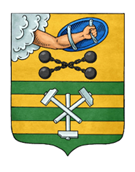 ПЕТРОЗАВОДСКИЙ ГОРОДСКОЙ СОВЕТ24 сессия 28 созываРЕШЕНИЕот 5 июня 2019 г. № 28/24-484О внесении изменений в Положение о Контрольно-счетной палате Петрозаводского городского округаВ соответствии с частью 2 статьи 38 Федерального закона от 06.10.2003 № 131-ФЗ «Об общих принципах организации местного самоуправления в Российской Федерации»,  частью 6 статьи 3 Федерального закона от 07.02.2011 № 6-ФЗ «Об общих принципах организации и деятельности контрольно-счетных органов субъектов Российской Федерации и муниципальных образований», статьей 2 Федерального закона от 02.03.2007 № 25-ФЗ «О муниципальной службе в Российской Федерации», статьей 44.1 Устава Петрозаводского городского округа Петрозаводский городской Совет РЕШИЛ:	Внести следующие изменения в Положение о Контрольно-счетной палате Петрозаводского городского округа, утвержденное Решением Петрозаводского городского Совета от 04.06.2013 № 27/19-295:1. Раздел 3 дополнить пунктом 3.5.1 следующего содержания: «3.5.1. Полномочия представителя нанимателя (работодателя) для Председателя осуществляет Председатель Петрозаводского городского Совета.»;2. В подпункте 5 пункта 4.4 раздела 4 слова «по формам, утвержденным Решением Петрозаводского городского Совета» исключить.ПредседательПетрозаводского городского Совета                                   Г.П. БоднарчукГлава Петрозаводского городского округа                          И.Ю. Мирошник